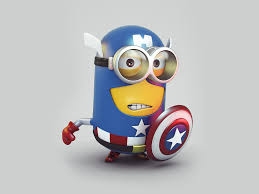 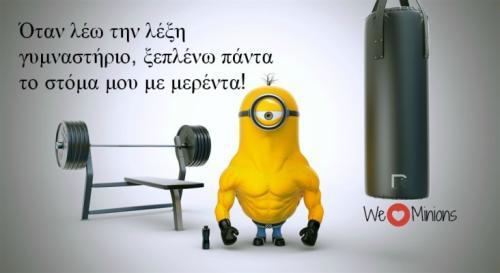 Ο ενεστώτας διαρκείας  σχηματίζεται  με το ρήμα to be (I am,You are κτλ.) και το κύριο ρήμα με την κατάληξη –ing.Το ρήμα to be δεν ερμηνεύεται.Affirmative (Κατάφαση) 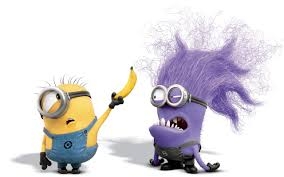 I’m readingYou’re readingHe’s readingShe’s readingIt’s readingWe are readingYou’re readingThey’re readingNegative (Άρνηση) 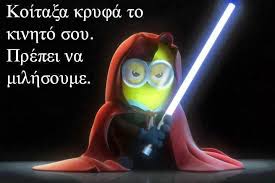 I’m not readingYou aren’t readingHe isn’t readingShe isn’t readingIt isn’t readingWe aren’t readingYou aren’t readingThey aren’t reading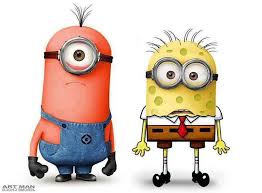 Question (Ερώτηση)Am I reading?Are you reading?Is he reading?Is she reading?Is it reading?Are we reading? 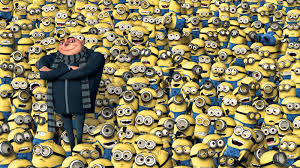 Are you reading?Are they reading?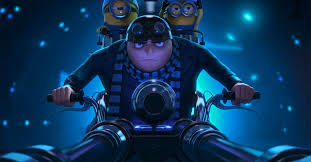 1.Στα ρήματα που τελειώνουν σε ένα –e  βγάζουμε το-e και βάζουμε  - ing.e.g. make-making     write-writing2. Στα ρήματα που τελειώνουν σε ένα φωνήεν που τονίζεται και ένα σύμφωνο, διπλασιάζουμε το σύμφωνο και βάζουμε ing.e.g.  Run-running      begin-beginningΑλλα:Στα ρήματα που τελειώνουν σε ένα –l,Διπλασιάζουμε το –l και βάζουμε – ing.e.g. travel-travellingΣτα άλλα ρήματα βάζουμε απλά –ing. 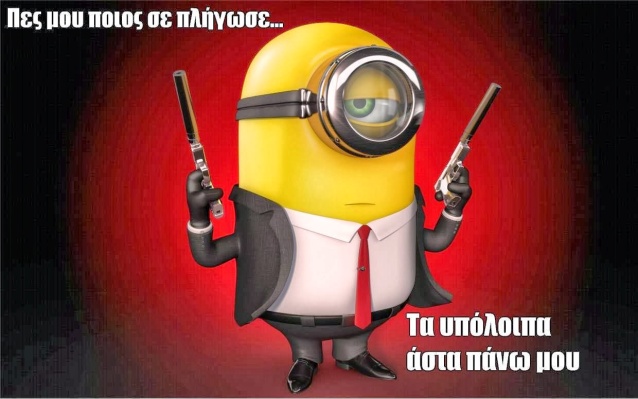 e.g. sleep-sleeping  work- working  open-opening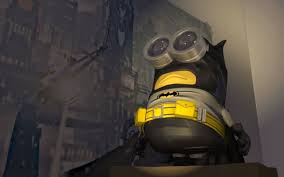 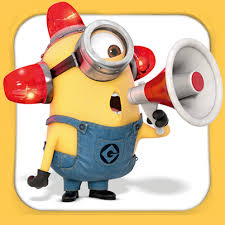 Χρησιμοποιούμε ενεστώταδιαρκείας για:1.Μια πράξη που γίνεται τώρα,αυτην τη στιγμή που μιλάμε.e.g. Mum is cooking dinner now.2.Για μια πράξη που έχουμε προγραμματίσει να κάνουμε στο κοντινό μέλλον.e.g. We ‘re going to a party tonight.Προσοχή!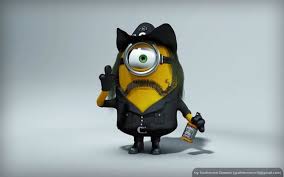 Δεν χρησιμοποιούμε ενεστώτα διαρκείας με το ρήμα have όταν  σημαίνει έχω στην κατοχή μου.e.g. I have(got)a computer.[Όχι:I’m having a computer.]Όταν όμως είναι σε εκφράσεις όπως :have breakfast/lunch/dinner/have a bath/shower/have a good time/have fun κτλ. μπορούμε να χρησιμοποιούμε ενεστώτα διαρκείας. e.g. He is having a shower now. 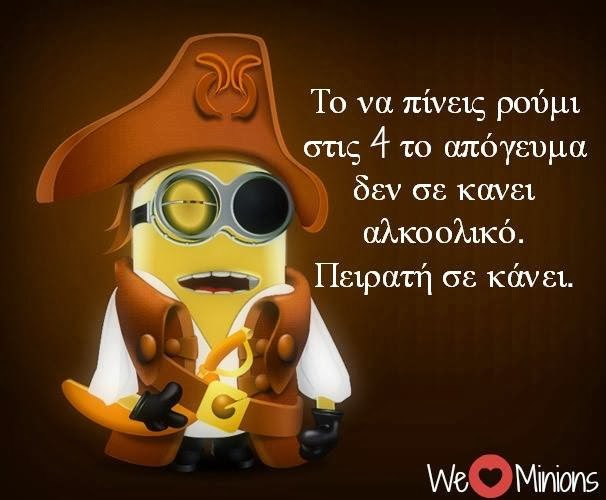 Add –ing to the verbs: 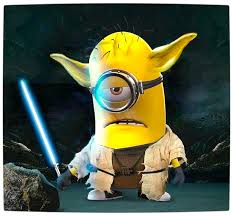 Leave:                         Play:Open:                          Stop:                         Write:                         Go:Run:                            Work:                                     Travel: 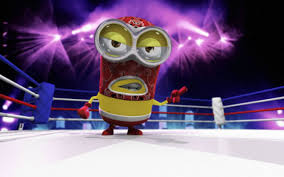 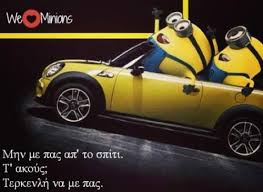   Fill in the present progressive:Paul  ............... his bike.(ride)  Neil  .........................a  book.(read)Mr and Mrs Simpson   ........................                              to Spain.(fly)I   ........................     a cake.(make)                                       The lesson ..............                                       (begin)Write   the affirmative, negative or question form. 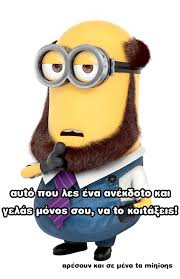 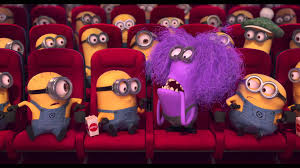 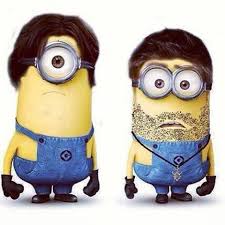 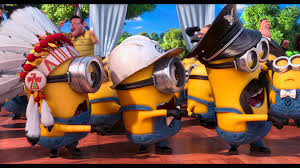 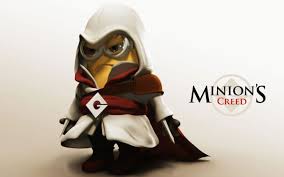 The children are walking to school.                                            to school?                                               to school.Jack is driving a red car.                          a red car?                          a red car.  Are you crying?--Mike isn’t buying a jacket........................                                a jacket?.........................                                 a jacket. I am going to the park.......................                    to the park. ........................                    to  the park?             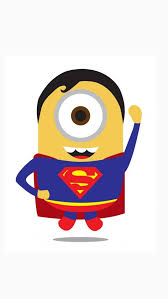 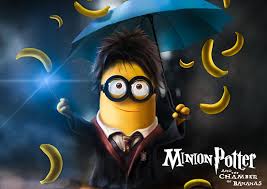 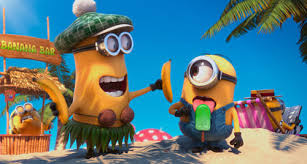 Look at the picture. Then answer the questions,using short answers.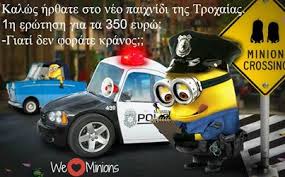 Is the minion playing football?No,Is the minion wearing glasses?Is there a car in the background of the picture?Look at the example and do the same:e.g. Are the children playing football?No, they aren’t.They are swimming.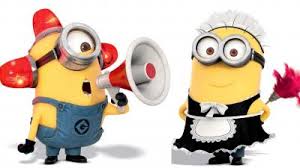 Are the minons playing volleyball?...........................................................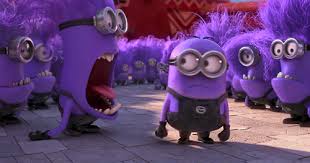 Are the minions wearing red uniforms?-------------------------------------------------------Fill in the present progressive:Jack                           (not come) to the party. What                you                   (do) today?Sarah                       (open) her presents at the moment.Mum and Dad                            (not go) to work today.The Smiths                           (buy) a new car.Correct  the sentences:Are you having a computer?Is he doing his h/w? ≥Yes, he doing. At the moment we play computer games.They not are reading.The boy eating a sandwich.  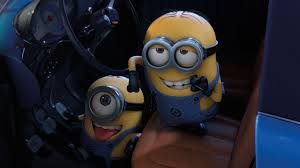 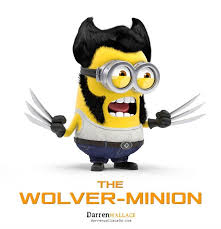 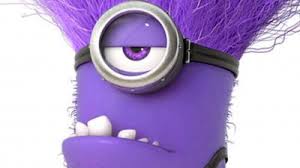 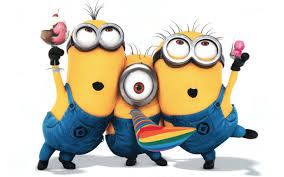             THANKS FOR YOUR ATTENTION! 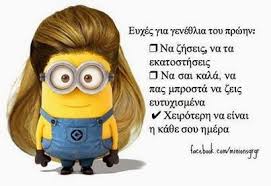 Anastassis (4th grade)